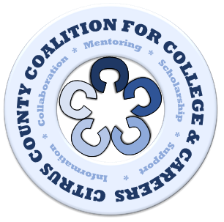 Citrus County Coalition for College & CareersScholarship amount per recipient: 	$1000.00# of scholarships awarded: 		20Application deadline: 			________________________Application submitted to:		School’s Guidance DepartmentThe Citrus County Coalition for College & Careers is a nonprofit organization that collaborates with partners as it works to support and provide resources that advance students’ educational goals. Our vision is to be a visible hub, readily accessible to students and families, that provides services and resources, connects to multiple agencies, and guides and supports learners as they progress through various pathways to achieve educational goals. This year, CCCCC will provide a total of $20,000 in scholarships to Citrus County students!Applicants may be current 12th graders attending one of Citrus County’s high schools or applicants may be previous CCCCC scholarship recipients requesting to continue receiving the award. All applications are confidential. It is highly recommended that applicants type their applications instead of handwriting.The CCCCC Scholarship Committee will select winners based on the following:-	Financial need (Financial Need Statement included in application)-	Academic standing (i.e., grades, courses, GPA, SAT/ACT scores)-	Involvement in extra-curricular activities and/or work experiences-	Community serviceWinners will be announced at your high school’s award ceremony in May.If you have any questions regarding this scholarship, you may email Patrick Simon at patsnj@earthlink.net.IT IS RECOMMENDED THAT APPLICATIONS BE TYPED, NOT HANDWRITTEN.PERSONAL INFORMATIONWhat Community College(s), Technical College(s), or University(s) are you pursuing?ACTIVITIES, LEADERSHIP, & HONORS (INCLUDING SPORTS)Anticipated Florida Bright Futures Scholarship Recipient? 				 Y  ☐NOther Scholarships/Financial Awards? Have you ever been mentored by Citrus County’s Coalition for College & Careers?  Y  ☐N(Please note: A “No” response will not have a negative influence on eligibility.)Are you currently employed? 							 Y  ☐NIf YES… WORK EXPERIENCE6.	Are you currently involved in any extracurricular activities?			 Y  ☐NIf YES…7.	Please provide a statement explaining your financial need below. (There is no minimum/maximum word limit.)By signing below, the applicant is confirming that all information provided is accurate and is giving permission to Citrus County Schools to provide the CCCCC Scholarship Committee his/her transcripts where academics, community service, and test scores (i.e., SAT/ACT scores) will be reviewed. High school counselors may also be consulted regarding the financial needs of applicants. All applications, transcripts, and information gathered is CONFIDENTIAL. I understand that checking (clicking) this box constitutes a legal signature confirming that I acknowledge and warrant the truthfulness of the information provided in this document. ITEMINFORMATIONFull NameAddressPhone NumberE-mailCurrent High SchoolParent/Guardian NameEmployerParent/Guardian NameEmployerCombined Gross Family Income(annual)Name(s) of College/University (add additional rows if needed)Have you applied?Have you been accepted yet? Y  ☐N Y  ☐N Y  ☐N Y  ☐N Y  ☐N Y  ☐N Y  ☐N Y  ☐NName(s) of Scholarship/Financial Award(add additional rows if needed)Have you applied?Notified you have won award? Y  ☐N Y  ☐N Y  ☐N Y  ☐N Y  ☐N Y  ☐N Y  ☐N Y  ☐NEmployer(s) (additional rows if neededJob TitleLength of EmploymentHours per Week(approx.)Name(s) of Extracurricular Activities(i.e., clubs, athletics, organizations) (add additional rows if needed)Signature:Date: